Publicado en Ciudad de México el 30/06/2022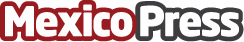 Sixbell presenta en América Latina su modelo evolutivo de adopción tecnológicaLa empresa continúa innovando en metodologías y estrategias que ayuden a sus clientes a brindar una mejor experiencia y obtener más engagement. El modelo identifica el estado de madurez de cada empresa de una manera única y genera un camino de avance evolutivo para llevarla hasta el más alto nivel en el campo de la atención al clienteDatos de contacto:Moises HernandezTouchPointMarketing5544884729Nota de prensa publicada en: https://www.mexicopress.com.mx/sixbell-presenta-en-america-latina-su-modelo Categorías: Inteligencia Artificial y Robótica Hardware Software Innovación Tecnológica http://www.mexicopress.com.mx